Ano A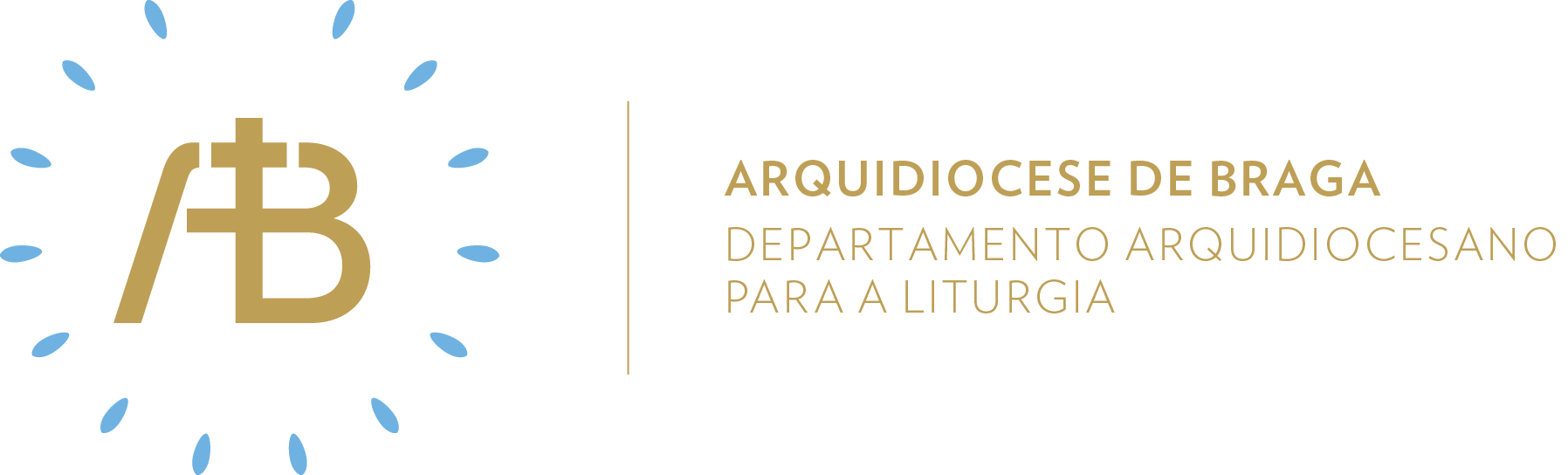 Tempo ComumDomingo XXVSemente da nossa esperança“Mandou-os para a sua vinha”Celebrar com esperançaItinerário simbólicoColocar-se-á um tronco de videira, junto do qual aparecerão quatro velas iguais acesas.Sugestão de cânticos[Entrada] Eu darei ao meu povo a salvação – A. Cartageno[Apresentação dos dons] Sois, Jesus, o meu Deus – M. Borda (NRMS 568) [Comunhão] O Cordeiro de Deus é o nosso Pastor – C. Silva (OC 167-168)[Final] Vou cantar o Vosso nome – S. Marques (NRMS 107)Eucologia[Orações presidenciais] Orações próprias do XXV Domingo do Tempo Comum (Missal Romano, 419)[Prefácio] Prefácio I dos Domingos do Tempo Comum (Missal Romano, 476)[Oração Eucarística] Oração Eucarística II (Missal Romano, 524ss)Homilia. O profeta enche-nos o coração de esperança quando afirma que Deus tem sempre compaixão de nós e é generoso em perdoar. Quanto é belo saber e sentir o amor de Deus sobre a sua criação. Além disso, o Senhor, rico em perdão, dá a cada um o tempo necessário para que se converta. . Na leitura de São Paulo, encontramos o ideal de todo o cristão que deve seguir a pessoa de Jesus Cristo e imitá-l’O em tudo: “para mim viver é Cristo”. Aconteça o que acontecer quer à vida de Paulo, quer à nossa vida, tudo será por Cristo. Os cristãos deverão sentir esta confiança de se sentir outro Cristo. Ele deve ser o protagonista da nossa vida. Sem separação nem confusão, os cristãos são chamados à entrega total Àquele que nos criou e deu a vida por nós. “Procurai somente viver de maneira digna o Evangelho de Cristo”. . O Evangelho deste domingo desafia-nos a alegrarmos com o que os outros têm mais do que nós, mesmo quando não temos direito àquilo. Somos desafiados a deixar o rancor que habita em nós. A nossa tendência de ser invejosos foi desmascarada por Jesus e nunca nos dará o que não temos; aliás, ela surge como uma tentação muito grande, sobretudo quando pensamos que temos direito a alguma coisa que só outra pessoa possui. Como reagimos nestas alturas?    Oração UniversalV/ Oremos, irmãos e irmãs, a Deus Pai, que está perto de quantos O invocam e é misericordioso para com todos, e supliquemos confiadamente, dizendo (ou: cantando):R/ Mostrai-nos, Senhor, o vosso amor.Para que haja quem trabalhe na vinha do Senhor em todas as horas da tarde e da manhã, oremos.Para que os responsáveis pela economia mundial não se fechem às necessidades de ninguém, mas defendam os direitos dos mais pobres, oremos.Para que todos os cidadãos tenham emprego, os camponeses tempo favorável às colheitas e cada família uma digna habitação, oremos.Para que as nossas aldeias, vilas e cidades sejam lugares de convivência e amizade, oremos.Para que os membros da nossa assembleia dominical sintam gosto em trabalhar no serviço do Evangelho, oremos.V/ Senhor, nosso Deus, fazei que a Palavra de Jesus nos desperte para o trabalho da sua vinha. Ele que é Deus convosco na unidade do Espírito Santo.R/ Ámen. Envio missionárioV/ Ide, o Senhor é generoso em perdoar.R/ Ámen.V/ Ide, Jesus já preparou a vossa recompensa. R/ Ámen.V/ Ide, o Espírito Santo vos ajuda no trabalho da vinha. R/ Ámen.Semear esperançaAcólitosA recompensa do trabalho na vinha do Senhor é a alegria de servir. Colocar a sua alegria no salário que se vai receber no fim do dia equivale a seguir a sua trajetória e não a seguir Jesus no caminho que ele nos abre com o seu exemplo e a sua Palavra. Expurgo o meu serviço eclesial de qualquer avidez pelo dinheiro?LeitoresQuando proclamamos a Palavra de Deus, devemos estar sempre penetrados pelo espírito de urgência: “Procurai o Senhor, enquanto se pode encontrar”. Essa premência está bem patente no grito inicial de João Batista e de Jesus: “O Reino de Deus está próximo!”. Procuro, pela leitura, desinstalar as pessoas da sua tranquilidade imóvel e suscitar a urgência da conversão?Ministros Extraordinários da ComunhãoO serviço do cristão não tem prazo de validade; ninguém é demasiado velho ou demasiado doente. Morrer para ir ter com Cristo deve ser o nosso desejo, servir enquanto se for útil para o anúncio do Evangelho deve ser a nossa disponibilidade. Estou verdadeiramente disponível para servir enquanto for útil no limite das minhas forças, sabendo que o meu único desejo é estar com Cristo?Viver na esperançaNesta semana, marcada pela parábola dos trabalhadores da vinha, somos convidados a refletir sobre o modo como estamos a dar do nosso tempo à Evangelização. Faço-o desprendidamente ou espero receber uma recompensa maior que os meus irmãos que estão no mesmo barco que nós?  